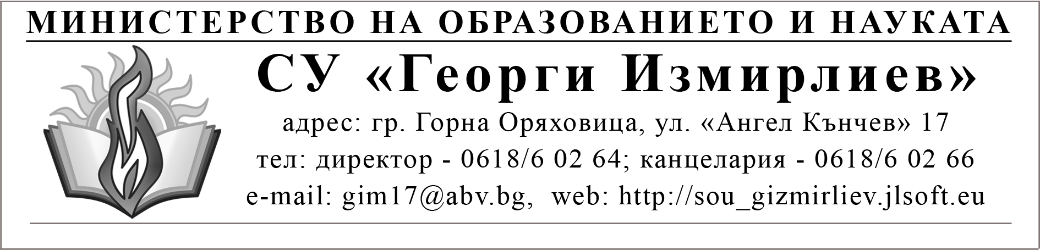 ГРАФИКза главно дежурство на учителите през втория учебен срок на учебната 2019/2020 година                                                                                           Утвърдил:Директор ..............................................                                                                                                                                                                   /Криси Аврамова/ПериодУчителПериодУчител10.02. – 14.02.2020Милена Гърчева27.04. – 01.05.2020Милена Гърчева17.02. – 21.02.2020Мария Алипиева04.05. – 08.05.2020Мария Алипиева24.02. – 28.02.2020Мария Трифонова11.05. – 15.05.2020Мария Трифонова02.03. – 06.03.2020Никола Величков18.05. – 22.05.2020Никола Величков09.03. – 13.03.2020Румяна Димитрова25.05. – 29.05.2020Румяна Димитрова16.03. – 20.03.2020Александър Александров01.06. – 05.06.2020Александър Александров23.03. – 27.03.2020Елина Кабакчиева08.06. – 12.06.2020Елина Кабакчиева30.03. – 03.04.2020Валентина Дамянова15.06. – 19.06.2020Валентина Дамянова06.04. – 10.04.2020Тихомира Кирацова22.06. – 26.06.2020Тихомира Кирацова13.04. – 17.04.2020Любомир Стоев29.06. – 30.06.2020Любомир Стоев20.04. – 24.04.2020Любимка Владова--